盐城市建材产业焕新升级工作方案（2024-2026年）（征求意见稿）建材行业是国民经济的重要基础产业，是绿色低碳发展示范区建设的重要支撑，是新型工业化建设的重要保障。为贯彻落实工信部等部门《关于加快传统制造业转型升级的指导意见》《建材行业稳增长工作方案》《绿色建材产业高质量发展实施方案》，加快推动全市建材产业焕新升级，制定如下工作方案。一、总体要求（一）指导思想以习近平新时代中国特色社会主义思想为指导，全面贯彻党的二十大精神和习近平总书记考察盐城重要指示精神，完整、准确、全面贯彻新发展理念，抢抓碳达峰、碳中和目标下建材行业全面转型升级的重要窗口期，大力推进建材产业焕新升级，加快建材产业高端化、智能化、绿色化发展，提升产业链供应链韧性及绿色化发展水平，促进建材产业质的有效提升和量的合理增长，将盐城打造成为东部沿海地区建材产业发展高地。（二）主要目标通过3年努力，进一步压减传统建材产品过剩产能，稳步提升绿色建材比重，加快推动产业由粗放型外延式扩张向精细化内涵式发展转型，全市建材产业实现传统产业强链、优势产业延链、短板产业补链、新兴产业建链目标，建立特征鲜明的建材行业现代化产业体系。到2026年，全市建材产业开票销售380 亿元，规模以上企业330家。创新能力大幅提升。创新投入、创新产出和创新效率大幅增长，规模以上企业研发经费投入持续增长，重点企业研发投入强度超过1.8%。绿色发展明显加快。用能结构明显改善，能效水平大幅提升，单位工业增加值能耗明显下降，绿色建材产品比重显著提高。到2026年，绿色建材认证产品超过40种、建成省级以上绿色工厂8家。技术装备更加先进。推动大规模设备更新，水泥、玻璃行业工艺技术装备达到国内领先水平，智能化、数字化、网络化水平大幅提升。到2026年，建成省级示范智能车间和省级以上智能工厂（场景）8家、关键工序数控化率超过75%，构建形成“互联网+新型建材”的特色工业体系。生产服务体系更加健全。推动建材制造业与现代服务业深度融合，提升建材生产性服务业供给质量和品质。加快建材企业向工业设计、电子商务、售后保障等高附加值生产性服务业延伸。（三）焕新方向新型建筑材料：水泥，推动既有水泥企业技改升级、节能改造、环保提升，研发生产高等级水泥、低碳水泥、高渗漏水泥，鼓励发展海洋、港口、核电、道路等特种工程专用水泥及制品。混凝土，大力推进工业企业资源集约综合评价工作，引导混凝土企业主动退出能耗、环保、安全、工艺等技术指标相对落后的低端低效产能产线（装备）。鼓励龙头企业兼并重组扩大规模，整合一批规模小、质量低的企业，运用市场机制压减混凝土过剩产能，打造龙头引领、梯队协同、优势互补的混凝土产业集群。推动既有混凝土企业智能化、数字化转型，推动数字技术与混凝土产业的深度融合，对设计研发、生产制造、仓储物流、销售服务等全流程、 全链条、全要素改造。砂浆，加强行业管理引导，实行预拌砂浆生产企业备案管理，支持预拌砂浆封闭式绿色生产，减少天然砂的使用，提高机制砂等再生资源在预拌砂浆中的利用率，重点发展干混砂浆，优先发展防水、保温、隔热、防火、装饰等高性能的特种砂浆。装配式构件和新型墙体材料，推动既有企业加强上下游产业协同，向装配式建筑构配件集成化企业转型，打造数字车间、智能工厂，加快推动叠合楼板、内外墙板、楼梯阳台等工厂化生产。加快发展功能复合预制构件、标准化预制构配件、蒸压加气混凝土砌块、防水保温复合一体化装配式建筑内墙和外墙板材。隔热保温材料，重点发展气凝胶及其制品、真空绝热板、建筑节能隔音保温隔热材料等。到2026年，力争建筑材料产业规模达到330亿元。特种玻璃：提高平板玻璃深加工率。推进其他玻璃制品企业加强产业协同，围绕新能源、新能源汽车、新一代信息技术等战略新兴产业需求，配套发展汽车镀膜玻璃、电子基板玻璃、中空节能玻璃、高性能光学玻璃、绝热泡沫玻璃等特种玻璃产品，推动特种玻璃向应用端纵深发展。到2026年，力争产业规模突破30亿元。特种陶瓷：推动既有特种陶瓷企业扩大生产规模，加强研发创新，丰富产品种类。围绕结构陶瓷、功能陶瓷制造，加强产业项目招引力度，大力培育发展氧化铝耐磨陶瓷件、精密碳化硅陶瓷制品、氮化硅陶瓷制品、压电陶瓷、半导体陶瓷、绝缘陶瓷等。到2026年，力争产业规模突破10亿元。二、重点任务（一）促进产业优化布局。依托全市建材产业基础，构建“四园两翼多点”的建材产业规划布局。四园：优化大市区（盐东-特庸、便仓、张庄）建材产业园、阜宁绿色建筑产业园基础设施和配套能力，引导优质生产要素向四大园区集聚。两翼：推进南翼东台建材产业园、北翼滨海建材产业园建设，提升园区基础服务设施和配套服务能力，增强南北建材产业辐射能力。多点：多点布局规划全市建材产业园区，形成“横向覆盖全市域、纵向覆盖全链条、产品结构优势互补”的建材产业联盟。提升园区绿色再造能力，打造东部沿海地区建材产业发展高地。〔责任单位：市商务局、市工信局，各县（市、区）人民政府、盐城经济技术开发区、盐南高新区管委会按职责分工负责；以下内容均需各县（市、区）人民政府、盐城经济技术开发区、盐南高新区管委会落实，不再列出〕（二）加快产业结构转型。深入开展建材产业落后生产工艺装备排查，建立《建材产业落后工艺淘汰清单》，淘汰退出单班1万立方米/年以下的混凝土砌块固定式成型机、单班10万平方米/年以下的混凝土路面砖（含透水砖）固定式成型机、人工浇筑、非机械成型的石膏（空心）砌块生产工艺、气炼一步法石英玻璃生产工艺装备、手工切割加气混凝土生产线、非蒸压养护加气混凝土生产线、非烧结非蒸压粉煤灰砖生产线等落后生产工艺装备。压减传统建材产业过剩产能，稳步提升中高端产能占比，发挥工业企业资源集约利用综合评价导向作用，推进设备技术落后、盈利能力差的小微企业有序退出传统建材产业，集中资源要素，培育发展高附加值建材产业。（责任单位：市工信局、市发改委按职责分工负责）（三）加强优势企业培育。建立《建材产业重点企业培育清单》，鼓励龙头企业兼并重组、强强联合，拓展上下游产业链，打造一批规模较大、技术领先、知名高的领军企业；引导中小企业专注主业、深耕行业、强化创新，培育一批掌握独门绝技的专精特新企业。到2026年，全市建材行业力争培育国家专精特新“小巨人”企业4家，省级专精特新中小企业15家。实施建材产业增品种、提品质、创品牌“三品”行动，鼓励企业制定品牌发展战略，建立健全产品全生命周期质量控制和追溯机制，全面提升产品质量。支持优质企业参与“江苏精品”认证，争创中国质量奖、省长质量奖、市长质量奖。（责任单位：市商务局、市发改委、市工信局、市市场监督管理局按职责分工负责）（四）推动设备更新改造。引导企业改造有毒、有害、非常温等生产作业环境，提高工作舒适度，通过技术改造改善安全生产条件。建立《建材产业老旧装置更新改造清单》，对建材企业使用年限较长和环保、安全、技术指标落后的老旧生产装备以及不利于职业卫生保护且自动化程度较低的生产设备，实施老旧装置改造综合技改工作，以存量老旧装置专项更新改造为突破口，推广运用新技术、新设备、新工艺，切实改造一批风险程度高、自动化程度低、低端低效的老旧装置，以高质量、高标准、高效率，持续提升建材行业装备设施本质安全水平。到2026年，全市建材产业老旧装置基本出清。（责任单位：市工信局、市生态环境、市应急管理局、市卫健委按职责分工负责）（五）促进绿色智能转型。全面落实《建材行业碳达峰实施方案》，支持重点园区创建绿色低碳先行示范区，实施节能诊断服务和节能监察行动，对标建材能效基准水平，“一企一策”制定能效提升方案，鼓励企业采用清洁能源、先进装备、绿色工艺改造提升，培育一批国家级、省级绿色工厂。实施建材产业智能化改造诊断服务行动，聚焦新型墙体材料、隔音保温材料、装配式构件、特种玻璃等制造企业，“一企一档”制定智能化改造方案，推动智能制造资源与企业精准对接，培育一批数字化转型典型场景、标杆工厂和示范企业。到2026年，建成省级以上绿色工厂8家、省级示范智能车间和省级以上智能工厂（场景）8家、省级星级上云企业100家。（责任单位：市工信局、市发改委按职责分工负责）（六）推动资源循环利用。充分利用建材产业无害化消纳固体废弃物优势，以粉煤灰、工业副产石膏、建筑垃圾、海泥等为原料，生产绿色建材产品，扩大资源综合利用范围和固体废弃物利用总量。深入推进企业循环式生产，支持墙体材料、装配式构件、玻璃制造企业加快研发余热余压综合利用途径及技术，实施中水回用、粉尘回收、废渣资源化等循环化改造，推动实现污染物近零排放。依托江苏盐城环保科技城、中科院生态环境中心（盐城）先进环保技术研究院等载体平台作用，提高能源管理、环保咨询、工程设计等服务能力。（责任单位：市工信局、市生态环境局、市住建局、市科技局按职责分工负责）（七）加快绿色产品认证。积极推进绿色建材产品认证工作，鼓励第三方机构申请绿色建材产品认证资质；组织建材企业参加系列培训活动，加大国家绿色建材产品认证目录和绿色建材产品认证实施规则解读宣传力度，引导建材生产企业积极申请绿色建材产品认证。到2026年，全市绿色建材认证产品达到40个以上。（责任单位：市市场监督管理局、市住建局、市工信局按职责分工负责）（八）助力企业拓展市场。组织开展绿色建材产业链供需对接会、政企银对接、绿色建材下乡等活动，引导企业加强与上海、苏南等地企业、商（协）会合作，建立信息沟通、合作交流机制，积极打造建材领域朋友圈，鼓励企业参加异地建筑项目招投标。抢抓全省市政等基础设施领域设备更新机遇，帮助企业争取既有建筑节能改造、城市生命线更新改造、环卫设施设备更新、农业设施设备更新等工程项目。鼓励建材企业向交通、水利、城建等大型基础设施领域拓展，参与海岸港口、风电设施、5G基站、充电桩等新型基础设施建设。强化政府投资项目示范引领，提高装配式构件及新型墙体材料的应用比例，支持新开工建设工程、新建重点工业项目采用装配式构件及新型墙体材料。到2026年，新开工建设工程全部使用新型墙体材料产品，政府投资的建设工程采用绿色墙体材料产品，装配式建筑占同期新开工建筑面积比例达到50%以上。（责任单位：市住建局、市工信局、市农业农村局、市市场监督管理局、市商务局等按职责分工负责）三、保障措施（一）加强组织领导。各地工业和信息化主管部门要发挥好牵头抓总作用，做好建材产业焕新发展的统筹谋划、整体推进工作。各级财政、生态环境、住房和城乡建设、市场监管等部门要加强联动协调，压实工作责任，有力有序推进。行业协会发挥纽带作用，做好相关技术支撑，研究新情况、新趋势，提出发展及政策建议。（责任单位：市工信局、市财政局、市生态环境局、市住建局、市市场监督管理局按职责分工负责）（二）加强政策支持。积极争取省市专项资金支持，统筹用好补助资金、政府债券、政府采购、财政贴息等多种工具，对设备更新、技术改造、智能化改造、资源综合利用、节能降碳给予财税政策支持。（责任单位：市工信局、市市场监督管理局、市财政局、市住建局按职责分工负责）（三）加强人才引培。落实《关于深入实施“黄海明珠人才计划”的若干政策》等人才招引计划，创新人才引进方式，大力引进建材行业高层次人才及团队。鼓励建材企业与中国建材研究总院、江苏省建筑科学研究院建材研究所等科研机构、高等院校对接，联合建设人才实训基地。加强建材从业人员考核培训工作，培育建材产业人才队伍。（责任单位：市委组织部、市人社局、市教育局、市工信局按职责分工负责）（四）加强监督管理。加强建材产业产能管理，严格新建项目节能审查，做好重点用能企业节能监察。加强绿色建材产品质量监督检查，严格建材产品质量监管，严肃查处违法违规行为。加强建材产业安全生产，推动技术改造和设备更新提升产业本质安全水平。（责任单位：市工信局、市住建局、市市场监督管理局、市应急管理局按职责分工负责）附件：1．全市建材产业发展任务目标表2．各县（市、区）建材产业发展任务目标表3．建材产业焕新升级重点培育品牌清单4．建材产业焕新升级重点培育企业清单5．建材产业焕新升级技术改造项目清单2024年4月 日附件1全市建材产业发展任务目标表附件2各县（市、区）建材产业发展任务目标表附件3建材产业焕新升级重点培育品牌清单附件4建材产业焕新升级重点培育企业清单附件5建材产业焕新升级投资项目清单类  别主要指标2024年2025年2026年规模效益开票销售（亿元）330350380规模效益规上企业数（家）320325330智能水平新增省级智能工厂（家）-22智能水平新增省级示范智能车间（家）-11智能水平省星级上云企业数（家）203040创新水平新增国家专精特新“小巨人”企业（家）011创新水平新增省级专精特新中小企业数（家）133绿色发展新增国家级绿色工厂（家）012绿色发展新增省级绿色工厂（家）124绿色发展新增绿色建材认证产品（种）244绿色发展新增新型墙体材料认定企业数（家）134绿色发展规上工业单位增加值能耗降低率（%）---10绿色发展万元工业开票销售用电量降低率（%）---10品牌建设新增知名品牌（个）-11品牌建设新增“江苏精品”（个）-11地区规上建材企业数（家）规上建材企业数（家）规上建材企业数（家）开票销售（亿元）开票销售（亿元）开票销售（亿元）地区2024年2025年2026年2024年2025年2026年总计320325330330350380东台394042130141158建湖35353518.519.221.5射阳42434320.521.522.4阜宁40414221.522.823.2滨海292930141516响水28282829.530.531.5大丰48494940.242.147盐都161617111213亭湖404141444546.4开发区3330.80.91序号企业名称地区品牌1江苏磊达股份有限公司东台市磊达、梅花鹿2江苏八菱海螺水泥有限公司亭湖区海螺3盐城市中鼎建材有限公司亭湖区中鼎4江苏千和装配式建筑科技股份公司亭湖区千和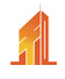 5江苏宇山红建材科技有限公司亭湖区宇山红6江苏博拓新型建筑材料股份有限公司盐都区博拓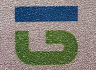 7江苏德和绝热科技有限公司大丰区德和DEHE序号企业名称行业领域2023年开票销售（亿元）2026年开票销售（亿元）培育方向东台市（11）东台市（11）东台市（11）东台市（11）东台市（11）东台市（11）1江苏磊达股份有限公司绿色水泥27.533省级绿色工厂、智能化改造、品牌培育2东台磊达环保材料科技有限公司绿色水泥25.731技改升级、智能化改造3东台磊达水泥有限公司绿色水泥1819.2省级绿色工厂、品牌培育、省星級上云企业4东台中玻特种玻璃有限公司平板玻璃4.85.8省级示范智能车间、绿色建材产品认证5东台欣创混凝土制品有限公司预制构件2.83.4技改升级、智能化改造6江苏携之创科技有限公司玻璃纤维及制品1.61.8省星级上云企业、省级专精特新中小企业、智能化改造7东台市宇厦混凝土有限公司高性能混凝土1.41.5技改升级、智能化改造8东台市五联建材有限公司预制构件1.41.5技改升级、智能化改造9江苏佳成特种玻璃制造有限公司特种玻璃1.21.8国家专精特新“小巨人”企业、省级智能工厂、新品开发10东台嘉盛商品混凝土有限公司高性能混凝土1.11.4技改升级、智能化改造11江苏中磊节能科技发展有限公司耐火材料1.01.2国家专精特新“小巨人”企业、技改升级、智能化改造、绿色建材产品认证建湖县（2）建湖县（2）建湖县（2）建湖县（2）建湖县（2）建湖县（2）12江苏华云桩业有限公司预制构件1.72技改升级、智能化改造13江苏成固交通工程有限公司预制构件1.41.8绿色建材产品认证、技改升级、智能化改造射阳县（2）射阳县（2）射阳县（2）射阳县（2）射阳县（2）射阳县（2）14汤始建华建材（盐城）有限公司预制构件、新型墙体材料34三星级企业、省级专精特新中小企业、省星级上云企业、省级示范智能车间、绿色建材产品认证15射阳县水泥制造有限公司绿色水泥1.11.4技改升级、智能化改造阜宁县（2）阜宁县（2）阜宁县（2）阜宁县（2）阜宁县（2）阜宁县（2）16盐城三和管桩有限公司预制构件2.52.8三星级企业、省星级上云企业、智能化改造17江苏阜华桩业有限公司预制构件1.21.6技改升级、智能化改造滨海县（5）滨海县（5）滨海县（5）滨海县（5）滨海县（5）滨海县（5）18滨海恒固混凝土有限公司高性能混凝土1.72.3技改升级、智能化改造19滨海一阳建材有限公司高性能混凝土1.41.7技改升级、智能化改造20滨海腾易混凝土有限公司高性能混凝土1.21.4技改升级、智能化改造21滨海益达混凝土有限公司高性能混凝土1.21.4技改升级、智能化改造22滨海万腾混凝土有限公司高性能混凝土1.01.2技改升级、智能化改造响水县（5）响水县（5）响水县（5）响水县（5）响水县（5）响水县（5）23江苏欧亿德新材料科技有限公司耐火材料16.721.2国家专精特新“小巨人”企业、三星级企业、智能化改造24响水中联水泥有限公司绿色水泥2.73.2国家级绿色工厂25江苏灌河混凝土有限公司高性能混凝土2.42.7三星级企业、智能化改造26江苏灌河建材有限公司预制构件1.21.5新型墙体材料认定、市场开拓、智能化改造27响水科迪混凝土制品有限公司高性能混凝土1.01.2技改升级、智能化改造大丰区（12）大丰区（12）大丰区（12）大丰区（12）大丰区（12）大丰区（12）28江苏德和绝热科技有限公司特种玻璃3.04.8国家级绿色工厂、人才引进、品牌培育29风渡新材料（盐城）有限公司玻璃纤维及制品2.98省星级上云企业、省级专精特新中小企业、智能化改造30上海新型建材岩棉大丰有限公司耐火材料2.44.5国家专精特新“小巨人”企业、三星级企业、省级绿色工厂31盐城大丰恒盛商品混凝土有限公司高性能混凝土2.03.5省星级上云企业、技改升级32盐城市华港环保建材有限公司功能材料1.52.0省星级上云企业、技改升级33江苏大同建材有限公司高性能混凝土1.41.8省星级上云企业、技改升级34盐城市大丰区水泥制造有限公司绿色水泥1.41.8技改升级、智能化改造35盐城市大丰区刘庄混凝土有限公司高性能混凝土1.21.6技改升级、智能化改造36江苏恒茂嘉诚建材有限公司预制构件1.21.5新型墙体材料认定、技改升级、智能化改造37盐城市大丰港城建材有限公司高性能混凝土1.22技改升级、智能化改造38江苏乾晋岩棉科技有限公司耐火材料1.11.5省级专精特新中小企业、技改升级39江苏腾龙建材有限公司绿色水泥1.11.4技改升级、智能化改造盐都区（4）盐都区（4）盐都区（4）盐都区（4）盐都区（4）盐都区（4）40江苏博拓新型建筑材料股份有限公司装配式构件、新型墙体材料2.43.2国家级绿色工厂、省级智能工厂41盐城市福奇混凝土有限公司高性能混凝土2.63.0技改升级、智能化改造、品牌培育42盐城市双强管桩有限公司预制构件1.21.4新型墙体材料认定、国家专精特新“小巨人”企业、三星级企业43江苏拓天节能科技有限公司耐火材料1.32.1省星级上云企业、省级专精特新中小企业、智能化改造亭湖区（9）亭湖区（9）亭湖区（9）亭湖区（9）亭湖区（9）亭湖区（9）44江苏联鑫建材有限公司高性能混凝土6.58.6省星级上云企业、省级绿色工厂、绿色建材产品认证45江苏八菱海螺水泥有限公司绿色水泥5.97.6三星级企业、省级绿色工厂、品牌培育、市场开拓46江苏千和装配式建筑科技股份公司装配式构件2.63.7国家专精特新“小巨人”企业、省级智能工厂、省级绿色工厂、绿色建材产品认证47江苏中鼎建材集团有限公司高性能混凝土2.23.2绿色建材产品认证、技改升级、智能化改造48盐城市金恒建材制造有限公司高性能混凝土2.43.5三星级企业、绿色建材产品认证、技改升级、市场开拓49盐城市新高混凝土有限公司高性能混凝土2.02.4三星级企业、技改升级、市场开拓50盐城市联达建材有限公司高性能混凝土1.51.6技改升级、智能化改造51山东黑山玻璃集团江苏光电科技有限公司特种玻璃1.11.5省级专精特新中小企业、智能化改造52江苏宇山红建材科技有限公司装配式构件1.11.3省级专精特新中小企业、省星级上云企业、省级智能工厂、省级绿色工厂序号地区企业名称项目名称及主要建设内容计划总投资（万元）2024年目标形象进度竣工时间1东台市江苏磊达股份有限公司水泥粉磨系统节能改造项目。购置高耐磨材质水泥磨衬板、快速便捷输送系统、袋式收尘器等设施，对现有12套水泥粉磨系统的输送、提升、选粉、辊压、收尘、引风等辅助设备进行更新升级100000竣工投产2024.122东台市东台泽隆科技有限公司年产2.4万吨新型环保塑料板材项目。占地21亩，新增建筑面积1.9万平方米，购置数码片材粉碎机、数控挤塑机模具、智能压片机、智能牵引机、双弹螺旋挤出机等设备12000竣工投产2024.053东台市东台鼎恒节能新材料有限公司年产110万平方米铝单板、150万平方米保温装饰一体板、30万平方米医疗钢板项目。租用海轩公司厂房2.2万平方米，购置激光光纤切割机、数控转塔冲床、雕刻机、涂装线、一体板自动热复合线等设备。10000竣工投产2024.064东台市东台吉佳新材料有限公司年产4000万件塑料门窗以及门套线项目。租用盐城蓝丁宝环保设备有限公司厂房1万平方米，购置高速混合机、挤出机等设备，建设65型挤出线10条、80型挤出线8条10000竣工投产2024.065东台市盐城市汇坤新材料科技有限公司年产11万吨莫来砂粉项目。利用孙驰汽车公司闲置土地22亩、闲置厂房1万平方米，购置球磨机、智能风送系统、中央控制室、智能磁选机、环保除尘系统等设备10000竣工投产2024.096东台市盐城市悦腾科技有限公司年产1.5亿米门窗密封条、2000套金属自动门项目。占地15亩，新增建筑面积1.2万平方米，购置柔性折弯中心、数控折弯机、剪板机、激光切割机、数控车床等设备10000竣工投产2024.057东台市江苏骏茂新材料科技有限公司年产2万吨核电级板材项目。占地35亩，新增建筑面积1.8万平方米，购置等高子切割、高压淬火机及水系统、荧光分析仪、台式能谱分析仪等设备10000竣工投产2024.128射阳县开继重工（江苏）有限公司产7万吨金属结构件、100万平方米可拆式钢承板、1万吨智能钢箱梁项目。占地66亩，新增建筑面积5.28万平方米，购置各类型生产设备约140台（套），建设智能钢箱梁生产线、PKG机器人智能型钢切割生产线、H型钢高效智能线、H型钢重钢流水线等8条25000厂房主体竣工，部分设备进场2025.129射阳县江苏昊泽智能门窗制造有限公司年产300万台（套）智能门窗项目。占地35亩，新增建筑面积3万平方米，购置铝门窗仿形钻孔机、铝门窗组角机、铝型材端面铣、全自动切割线等设备150台（套）20000厂房主体竣工，部分设备订购2025.0910射阳县佛山市奥利特铝业有限公司年产9000吨聚酯纤维吸音板项目。盘活土地23亩，利用企业现有厂房3200平方米，新建厂房6300平方米，购置前置开包机、梳理机、铺网机、针刺机、天然气加热烘箱等设备120台（套）12000竣工投产2024.1211射阳县江苏安与华新材料有限公司年产10万立方米防火保温材料、150万平方米隔音材料技改项目。利用现有厂房8000平方米，建设全自动反打板生产线、HF坯块自动生产线、光伏保温材料生产线等9000竣工投产2024.1212射阳县江苏苏茵新材料科技有限公司年产1万立方米汽车内饰吸音板项目。占地50亩，利用现有厂房，购置新型封闭式数控预开松机、新型封闭式数控精开松机、新型数控触摸屏技术变频式铺网机等设备16台4900竣工投产2024.1013阜宁县盐城同璟垣新材料科技有限公司年产5000吨纤维增强复合筋材等、2万立方米纤维增强复合材料防撞设施项目。占地31.41亩，购买厂房6391.8平方米，购置全自动切割机、螺杆式空压机、全自动中空锚杆机等设备93台（套），建设筋材生产线、中空锚杆生产线、锚索生产线、拉挤生产线等15000部分试生产2025.0714阜宁县阜宁云翔玻璃制品有限公司年产20万平方米装配式幕墙、80万平方米钢化玻璃项目。占地24.38亩，新增建筑面积1.1万平方米，购置双边磨边机、全自动中空线等设备80多台（套），建设钢化玻璃、中空玻璃、铝单板幕墙生产线11000竣工投产2024.1215响水县轩尼斯实业有限公司年产10万樘门窗项目。租用产业园现有厂房约1.5万平方米，购置玻璃倒角机、玻璃磨边机、玻璃清洗机等设备，建设中空玻璃生产线1条、门窗系统生产线2条10000竣工投产2024.1216响水县江苏灌河建材有限公司年产40万米预制方桩项目。购置智能化搅拌系统，对原搅拌系统实施技改，并对原10000平方米厂房进行安全性改造，形成年产40万米预制方桩生产能力。2500竣工投产2024.0617大丰区上海集韧复合材料有限公司年产9.8万吨复合新材料项目。占地126亩，分两期建设：一期占地60亩，新增建筑面积约4.2万平方米，购置切割机、空压机、聚氨酯型材喷涂线等设备，年产4.8万吨复合新材料；二期占地66亩，新增建筑面积约4.2万平方米，购置切割机、空压机、聚氨酯型材喷涂线等设备，年产5万吨复合新材料50000一期厂房竣工，设备进场2026.0618大丰区盐城昆仑绿建木结构科技有限公司年产1.5万立方米木结构用高强度工程木及其组件项目。利用企业现有厂房3000平方米，购置深加工机器人、带锯机、立式拼方机、木梁上料装置等自动化设备10000竣工投产2024.0319大丰区江苏凯冠净化科技有限公司年加工3万平方米铝合金门窗、100万平方米金属复合材料项目。占地25亩，新增建筑面积1.2万平方米，购置折弯机、切割机、剪板机、金属板材成型机以及复合自动化流水线等设备10000竣工投产2024.1220大丰区大丰富恒建材有限公司年产40万方商品混凝土、12万方湿拌砂浆项目，本项目因调整原辅材料配比，技改后年产商品混凝土40万立方米、湿拌砂浆12万立方米。（将原有商品混凝土60万立方米的生产能力变更为年产商品混凝土40万立方米、湿拌砂浆12万立方米）6000设备安装调试2024.1221亭湖区盐城市联达建材有限公司年产40万立方米商品混凝土项目。利用现有厂房8000平方米，购置四方机、螺杆式压缩机、搅拌楼远程控制系统等设备78台（套）10000竣工投产2024.0922亭湖区盐城隆晟新型建材有限公司年产80万套混凝土结构件项目。占地45亩，新增建筑面积6000平方米，购置泵车运输车等100台（套），建设商品混凝土生产线4条、1千吨水泥储存罐4套、容量1千千瓦变压器10000竣工投产2024.12